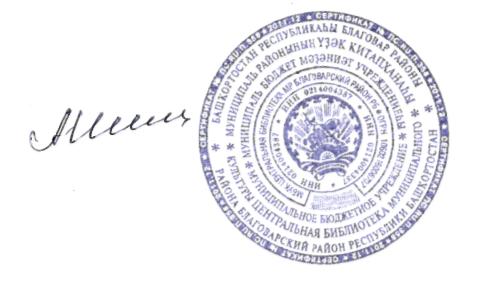 УтверждаюДиректор МБУК Центральная библиотека __________________________Шиль А.Ф.ПланМБУК ЦБ и  сельских библиотек на сентябрь месяц 2019 годаЗаведующая методическим отделом:                                        Токбулатова И.Ф.№Форма и название мероприятияДата проведенияВремяпроведения АудиторияМесто проведенияОтветственный за подготовкуПримечание1Праздничные мероприятия ко дню Знаний «День знаний празднуем вместе с нами»02.09.15.00для детей и юношества Все библиотекиБиблиотекари2Тематические мероприятия ко дню солидарности борьбы с терроризмом «Мы против терроризма!»03.0915.00для всех пользователейВсе библиотеки Библиотекари3День памяти Бородинского сражения русской армии «Скажи-ка, дядя, ведь недаром…»07.0914.00для детей и юношестваБлаговарская модельная СБЗарипова М.З.4Акция «Прочти книгу о природе»10.0914.00для детей и юношестваПервомайская модельная СБКадырова Э.Ф.5Семинар – совещание библиотечных работников  «Массовая работа библиотек»11.0910.00для специалистовЦБТокбулатова И.Ф.6Библиотечный час «Толерантность – дорога к миру»12.0914.00для детей и юношестваКучербаевская СББиктимирова А.М.7Чтение сказок с показом театра «Ожившие герои книг»13.0914.00для детейДБЕдих А.В.8Правовой экскурс «Правовая неотложка – Консультант – Плюс»16.0915.00для всех пользователейЦБСадыкова Н.В.9День памяти Куликовской битвы «О славе тех времен»21.0916.00для всех пользователейТановская модельная СБИсламова С.М.10Краеведческие посиделки «Традиции и обычаи народов республики Башкортостан»24.0916.00для всех пользователейЯмакаевская модельная СБКарачурин А.А.11Тематический вечер «Литература и театр»25.0915.00для всех пользователейЦБХанмурзина Т.Ф.12Конкурс рисунков и плакатов «Молодежь против наркотиков»30.0915.00для молодежиЦБКувшинова М.В.13Шежере – байрам, посвященный жизни и творчеству Мустая Каримадля всех пользователейСовместно с РДККувшинова М.В.Рамазанова А.Н.